Publicado en Madrid el 25/09/2017 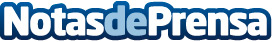 Los miembros de car2go Madrid que usan el servicio en Europa aumentaron un 88% comparado con el año pasadoLa compañía tiene 1,6 millones de clientes en toda Europa que pueden alquilar los vehículos en cualquiera de las 14 localizaciones europeas de car2goDatos de contacto:Andrea García670597965Nota de prensa publicada en: https://www.notasdeprensa.es/los-miembros-de-car2go-madrid-que-usan-el Categorias: Viaje Automovilismo Madrid Turismo Industria Automotriz Innovación Tecnológica http://www.notasdeprensa.es